ПОЛОЖЕНИЕо муниципальном конкурсе «Наставник года»1. Общие положения1.1. Муниципальный конкурс «Наставник года» (далее - Конкурс) проводится в рамках муниципального плана  по внедрению целевой модели наставничества.1.2. Учредители Конкурса – управление образования администрации МО ГО «Сыктывкар» при поддержке территориальной Сыктывкарской городской организации Профсоюза работников народного образования.1.3.  Администратором конкурса является МУ ДПО «ЦРО»1.4. Принципами проведения Конкурса являются гласность, открытость, прозрачность процедур и обеспечение равных возможностей участников. 2. Цели и задачи конкурсаВыявление и тиражирование лучших практик педагогического наставничества.Стимулирование деятельности муниципальных образовательных организаций  по внедрению целевой модели наставничества «Учитель-учителей».Формирование позитивного образа учителя-наставника.Создание городского методического объединения учителей-наставников.3. Участники конкурса3.1. В конкурсе принимают участие пары/группы учителей: учитель-наставник, учитель/я-наставляемый/ые.3.2. Учителя-наставники муниципальных образовательных организаций должны осуществлять сопровождение профессиональной адаптации молодых учителей и (или) начинающих педагогических работников; оказывать помощь в решение профессиональных затруднений коллегам с большим опытом работы. 4. Организация конкурса4.1. Подготовка и проведение Конкурса осуществляется организационным комитетом, состав которого утверждается приказом управления образования АМО ГО «Сыктывкар».4.2. Организационный комитет:утверждает состав экспертной группы;утверждает экспертные карты с показателями по каждому критерию, устанавливает максимальный балл по каждому критерию;утверждает итоговый рейтинг участников Конкурса;организует работу экспертной группы;организует награждение.4.3. Экспертная группа:проводит содержательную экспертизу конкурсных испытаний в соответствии с экспертной картой;формирует рейтинг участников Конкурса по итогам каждого этапа;формирует итоговый рейтинг участников Конкурса.5. Содержание и порядок проведения конкурса5.1. Конкурс проводится в два этапа:I этап – подготовительный – с 11 сентября по 30 сентября 2023 года;II этап – заочная часть конкурса  - с 3 по 10 октября 2023 года работа экспертов с анкетами и презентациями «Практика наставничества».III этап – конкурсный  11,12 октября 2023 года (в зависимости от количества участников).	5.2. Конкурсные испытания представляют собой прохождение следующих этапов:Заочный этап: Оформление анкеты-заявления, представление наставника и наставляемых, описание опыта работы «Практика наставничества» с фото-материалами.- анкету-заявку (приложение № 1 к Положению); - представление на наставника и наставляемых, оформленное в отдельном файле, объемом 1 лист А-4 по форме:МОО- описание Опыта «Практика наставничества», включающей:предмет наставничества;задачи и функции наставника, доля рабочего времени, уделяемого на наставническую деятельность (в процентах если получится);механизмы и инструменты наставничества;результаты практики наставничества;возможности масштабирования практики;наличии методических материалов для работы наставника, раздаточного материала для подопечных наставника;наличие у подопечных наставника профессиональных достижений.Очный этап конкурса:Торжественное открытие и нетворкинг.Презентация опыта учителей-наставников в форме «конференции провалов». Цель конференции: презентовать свой педагогический опыт молодым коллегам с использованием технологии подготовки и проведения конференции провалов (полное руководство прилагается), в которой выделяют 5 шагов:1. Во всех докладах должна соблюдаться формула «Н-У-У»- Неудача – Урок – Улучшение. Важно, чтобы вначале был провал, затем шли уроки, которые вы извлекли из «провала» и какие улучшения получились. На этом этапе для нашего конкурса надо «придержать» полное раскрытие алгоритма действия», т.к. он потребуется для 2 этапа2. Юмор и смех. Это позитивное мероприятие. Постарайтесь выступать с юмором.3. Мы не сводим счеты с другими людьми, мы учимся на собственных ошибках4. Личная составляющая – надо представить именно ваш провал.5. Не навреди – допускается незначительное искажение в рассказывании историй (изменение имен и т.п.), если речь идет о чувствительном вопросе.Длительность доклада – 5 минут (максимум). Продолжительность этапа определяется количеством участников конкурса.Выбор наставника учителями-наставляемыми и погружение в опыт. Основная задача – разобраться подробнее в ситуации и алгоритме действий, «оспособить» молодых коллег к действию с предлагаемыми приемами.Продолжительность этапа – 40 минут. Презентация приобретенного опыта учителями-наставляемыми (молодыми коллегами). Рассказ алгоритма действия.Продолжительность этапа определяется – количеством участников. 	5.3. Третий этап конкурса проводится очно на базе МАОУ «Гимназия им. А.С. Пушкина».  6. Проведение экспертизы конкурсных материалов, оценка очного этапа конкурса	6.1. Для проведения конкурсных испытаний формируется жюри конкурса из числа участников конкурса прошлых лет, заместителей директоров, приглашённых специалистов.	6.2. Экспертиза заочных конкурсных материалов проводится на основании экспертной карты, утвержденной приказом Министерства труда, занятости и социальной политики Республики Коми от 06.09.2019 № 1301 «Об утверждении таблицы оценки документов для определения победителей республиканского конкурса на звание «Наставник года» (приложение).6.3. Работа жюри очного этапа конкурса проводится сначала учителями-наставляемыми, затем учителями-наставниками.7. Награждение победителей7.1. Участники Конкурса получают сертификаты участников.7.2. Участники, занявшие с 1 по 3 место в итоговом рейтинге участников, становятся победителями и призёрами Конкурса. Лауреаты конкурса определяются жюри по итогам прохождения конкурсных испытаний. Лауреаты, призеры и победители Конкурса награждаются дипломами управления образования администрации МО ГО «Сыктывкар», призеры и победители денежными призами. 8. Финансирование конкурса8.1. Расходы на организационное, информационное и методическое сопровождение Конкурса осуществляются за счет сметы расходов на выполнение муниципального задания.Приложение № 1 к положению о муниципальном конкурсе«Наставник года»АНКЕТА-заявка УЧАСТНИКА КОНКУРСА «НАСТАВНИК ГОДА» Фамилия, имя, отчество_______________________________________________                        Дата рождения ________________________________________________________                      Контактный телефон ______________________, e-mail: _____________                                      Образование: средне-специальноевысшее (специалитет)бакалавриатмагистратурааспирантурадругое:                       Место работы (название образовательной организации в соответствии с Уставом):                    Должность (в соответствии с трудовой книжкой)                                                                              Преподаваемый предмет: _____________________________________, классы ______             Педагогическая нагрузка _________ час.Педагогический стаж_______                      Стаж работы в качестве наставника ________________Ваше участие в общественной деятельности _________________________________                Ваш девиз, любимое высказывание или цитата ______________________________                Ваше хобби, увлечения ____________________________________________________                Дополнительные сведения о себе (ученые степени, звания, награды, личные достижения, достижения обучающихся и пр.). __________________________________________________________________________               С условиями Конкурса ознакомлен(а) и согласен (согласна). Как автор, не возражаю против размещения МУ ДПО «ЦРО» конкурсных материалов на безвозмездной основе в сети Интернет, использования их в теле- и радиопередачах и на наружных рекламных носителях на территории Российской Федерации, а также публикаций в печатных средствах массовой информации, в том числе посвященных Конкурсу в некоммерческих целях.В соответствии с Федеральным законом Российской Федерации от 27 июля 2006 г. № 152-ФЗ «О персональных данных» даю согласие МУ ДПО «ЦРО» бессрочно использовать мои вышеперечисленные персональные данные и персональные фотографические снимки для составления списков участников Конкурса, опубликования списков на сайте, создания и отправки наградных документов Конкурса, организации и обработке тестирования на электронной площадке, рассылки конкурсных материалов, использования в печатных презентационных/методических материалах Конкурса, предоставления в государственные органы власти, для расчета статистики участия в Конкурсе, организации участия в выставках и социальных рекламных кампаниях. Настоящее согласие вступает в силу с момента его подписания и может быть отозвано путем подачи мною письменного заявления, за исключением использования персональных данных, срок хранения которых установлен действующим законодательством. Извещать о прекращении обработки моих общедоступных персональных данных не требую.Дата подачи заявки «___» ______________2023 г.Подпись конкурсанта	_____________	 __________________________________Фамилия, имя, отчество полностьюРуководитель ОО	___________________________ М.П.Приложение № 2 к положению о муниципальном конкурсе«Наставник года»Экспертная карта для оценки конкурсных материалов(утверждена приказом Министерства труда, занятости и социальной политики Республики Коми от 06.09.2019 № 1301 «Об утверждении таблицы оценки документов для определения победителей республиканского конкурса на звание «Наставник года»)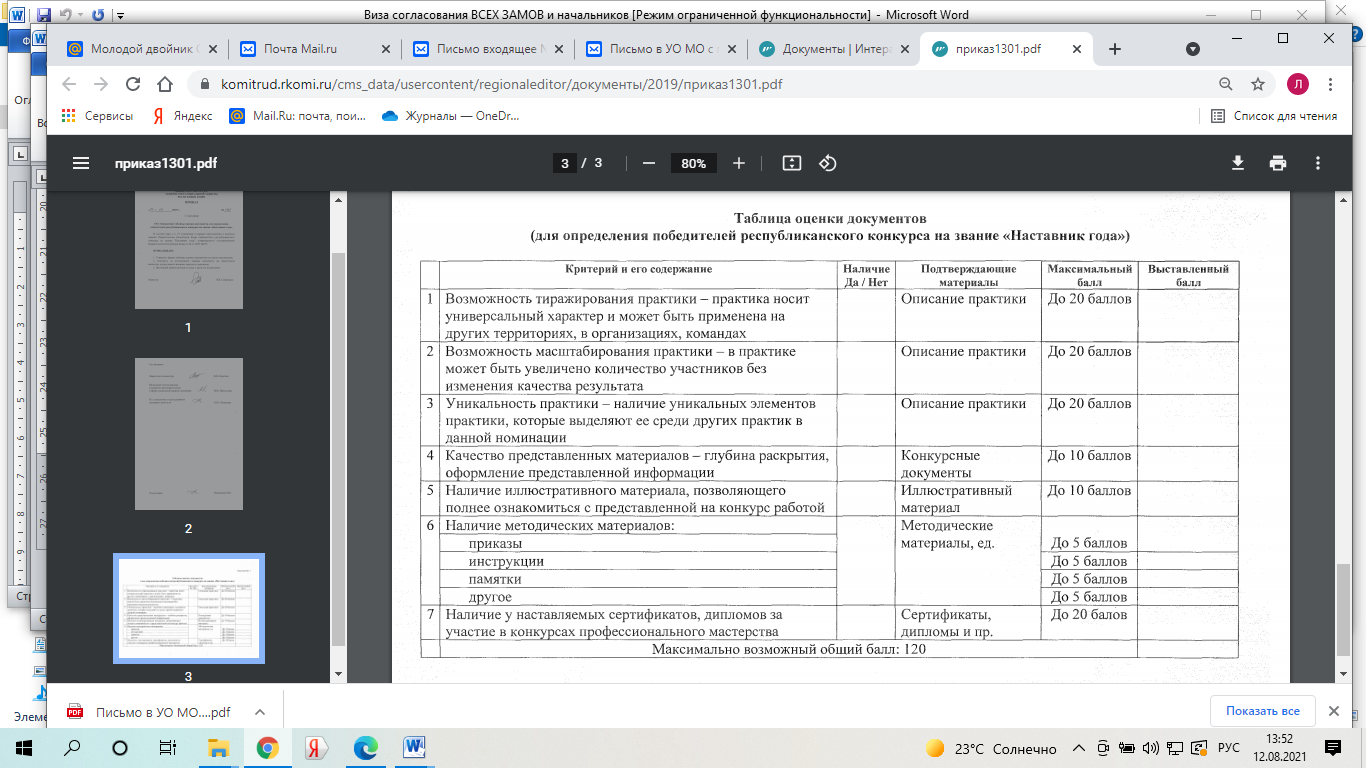 Фото педагога-наставника, ФИО, преподаваемый предметФото совместной работы педагога-наставника с молодым коллегой и фото наставляемого, ФИО с указанием стажа работы.Основные тезисы о работе как педагога-наставника Основные тезисы отзыва/ов молодых коллег о наставнике